Школа семейного чтения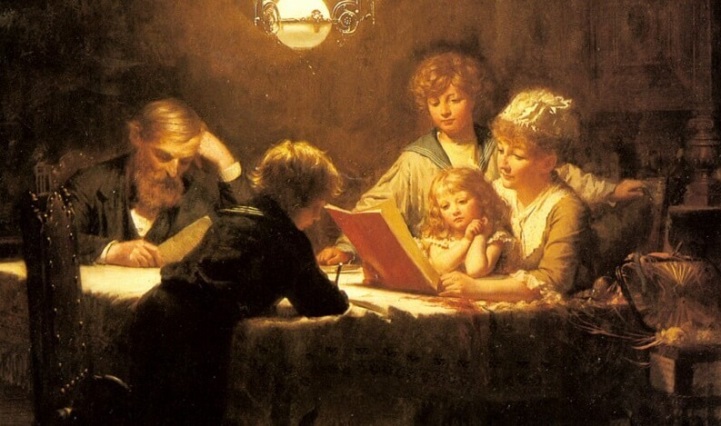 Расписание занятий на 2018-2019 учебный годЗанятие проводит матушка Наталья Зыкова.201820182018ОктябрьА.П. Чехов«Каштанка»Занятия проводятся 1 раз в месяц – первое воскресенье месяца после литургии (примерно в 1100  часов дня).НоябрьА.И. Пантелеев«Пакет»Занятия проводятся 1 раз в месяц – первое воскресенье месяца после литургии (примерно в 1100  часов дня).ДекабрьН.В. Гоголь«Ревизор»Занятия проводятся 1 раз в месяц – первое воскресенье месяца после литургии (примерно в 1100  часов дня).201920192019ЯнварьКейт Ди Камилло«Удивительное путешествиекролика Эдварда»Занятия проводятся 1 раз в месяц – первое воскресенье месяца после литургии (примерно в 1100  часов дня).ФевральВ.Ф. Тендряков«Весенние перевертыши»Занятия проводятся 1 раз в месяц – первое воскресенье месяца после литургии (примерно в 1100  часов дня).МартА. Кронин«Юные годы»Занятия проводятся 1 раз в месяц – первое воскресенье месяца после литургии (примерно в 1100  часов дня).АпрельО. Николаева«Небесный ангел»Занятия проводятся 1 раз в месяц – первое воскресенье месяца после литургии (примерно в 1100  часов дня).МайР. Брэдбери«451 градус по Фаренгейту»Занятия проводятся 1 раз в месяц – первое воскресенье месяца после литургии (примерно в 1100  часов дня).